MMS frå Magnar Indrebø (99213777) tysdag 29.mai 2018 kl 18:55Det gledelige i alt dette er at no kan vi endelig nyte dei fine sommarkveldane her i Espe 🙂🙂 Såg de jobba med komposten idag...men ingen lukt 😊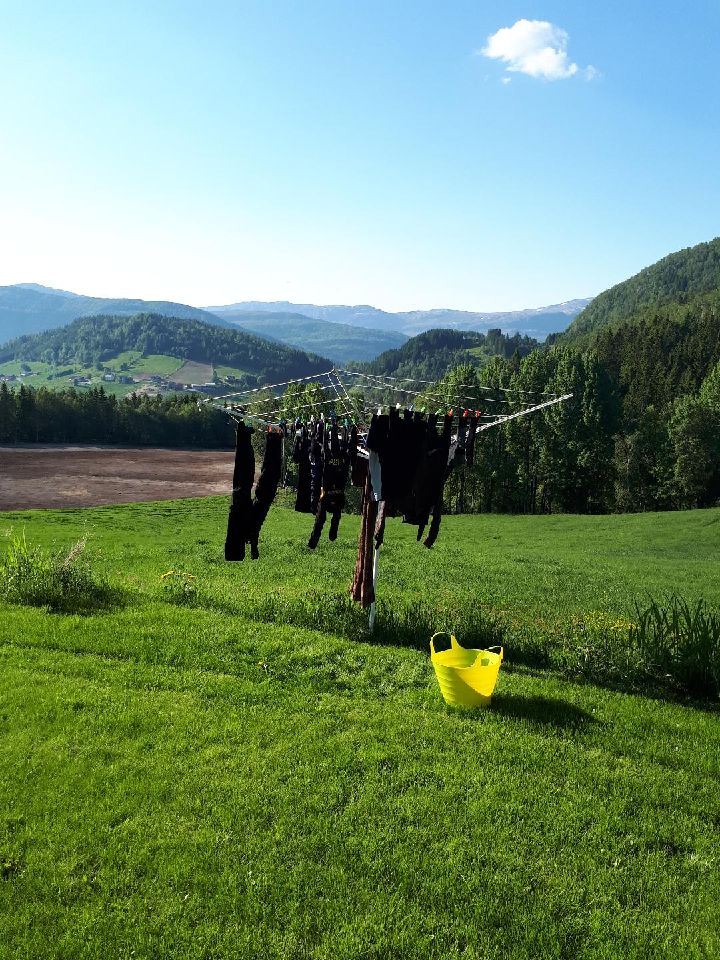 